О выделении денежных средств по муниципальной программе «Развитие физической культуры и спорта Старонижестеблиевского сельского поселения Красноармейского района»	Для участия во Всекубанском турнире по уличному баскетболу среди детских дворовых команд на Кубок губернатора Краснодарского края (районный этап).1. Начальнику отдела по бухгалтерскому учету и финансам, главному бухгалтеру администрации Старонижестеблиевского сельского поселения Красноармейского района Коваленко Т.А. выделить денежные средства по коду бюджетной классификации 992 1102 0910100310 244 в сумме 18 000 (восемнадцать тысяч рублей) по муниципальной программе «Развитие физической культуры и спорта Старонижестеблиевского сельского поселения Красноармейского района», для оплаты автоуслуги, в качестве перевозки участников.	2. Контроль за выполнением настоящего распоряжения оставляю за собой.	3. Распоряжение вступает в силу со дня его подписания.Исполняющий обязанности главы Старонижестеблиевскогосельского поселенияКрасноармейского района                                                                  Е.Е. Черепанова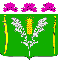 АДМИНИСТРАЦИЯСТАРОНИЖЕСТЕБЛИЕВСКОГО СЕЛЬСКОГО ПОСЕЛЕНИЯ КРАСНОАРМЕЙСКОГО РАЙОНАРАСПОРЯЖЕНИЕАДМИНИСТРАЦИЯСТАРОНИЖЕСТЕБЛИЕВСКОГО СЕЛЬСКОГО ПОСЕЛЕНИЯ КРАСНОАРМЕЙСКОГО РАЙОНАРАСПОРЯЖЕНИЕАДМИНИСТРАЦИЯСТАРОНИЖЕСТЕБЛИЕВСКОГО СЕЛЬСКОГО ПОСЕЛЕНИЯ КРАСНОАРМЕЙСКОГО РАЙОНАРАСПОРЯЖЕНИЕ«__14___»__06____2022 г.№ ___42-р____станица Старонижестеблиевскаястаница Старонижестеблиевскаястаница Старонижестеблиевская